INTERMOUNTAIN REGION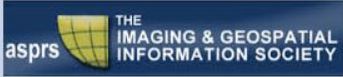 Winter 2013 ASPRS Intermountain Regional NewsletterREGIONAL ACTIVITIESDuring the month of November and December (this year) the geospatial professionals, students and teachers were busy at their GIS Day EventsIdaho State UniversityIdaho State University’s Student Chapter raised over $1000 at their annual World GIS Day.  This event continued to increase the awareness of the club throughout the campus.  Recently, Jeff Nichols joined the Chapter.  The Chapter expects to gain 2 to 4 members after the first of the year.Salt Lake AreaThe GIS Day at the Miller Campus was a great success.  There were 4th, 5th, and 6th grade students from schools across the Salt Lake Valley.  The presenters were from the AGRC, Salt Lake County, Unified Fire Department Salt Lake City, and Cottonwood Heights.  Over a 1000 students attended.  Utah County GIS DAYIn Utah County, the GIS Day Event is led by Steve Johnson of Orem City.  Steve has work for the past 5 years to build Utah County’s GIS Day a great suggest.  He has participants from schools throughout Utah County.  Presenters at this event are from Utah County, Orem City, Provo City, and Alpine School District.  It was a great success.Universities GIS Day EventsGIS Day events at the Universities across the state were also great successes.  There were student fairs explaining what geospatial science and technology is about.  There were demonstrations and presentations on student projects and information about the programs at the individual universities.  The geospatial professionals of the state greatly appreciate all the work that went into the GIS Day events that happened around the State.Special Thanks for the Utah GIS CouncilThe Intermountain Region would like thank the Utah GIS Council for all the help it gives to all the GIS Day events that happened during November and December around the State.  They support through participation and by funding the many of the projects and transportation of students during the events.